 院系学位授予信息报送操作手册	系统综述概述院系学位授予信息报送作用是对类别批量导入该院系信息查看、编辑、打印、审核等操作，院系用户权限由单位赋予。功能简介用户登录系统后，会根据上级导入的报表和个人账户信息进行查看、编辑、打印、审核等功能，如下：【查看填报情况】：对填报该院系学生信息的统计和基本信息的查询和浏览【浏览编辑学位信息】：对填报该院系学生信息的查询、查看和编辑【导入电子照片】：功能用于导入填报该院系学生的照片图包 【打印信息登记】：对填报该院系学生信息的查询、预览和打印 【审核学位信息】：对填报该院系学生信息的查询、审核和打回 【查看学生账号】：对填报该院系学生的账号查询和密码管理 【用户中心】；对该院系角色的账户信息进行管理登陆登陆说明	需要进行用户名、密码、动态口令和验证码登陆才能进入学位授予信息报送（备案）页面2.2.操作说明 点击学位授予信息报送（备案）系统，进入登录页面，见图2-1-2-1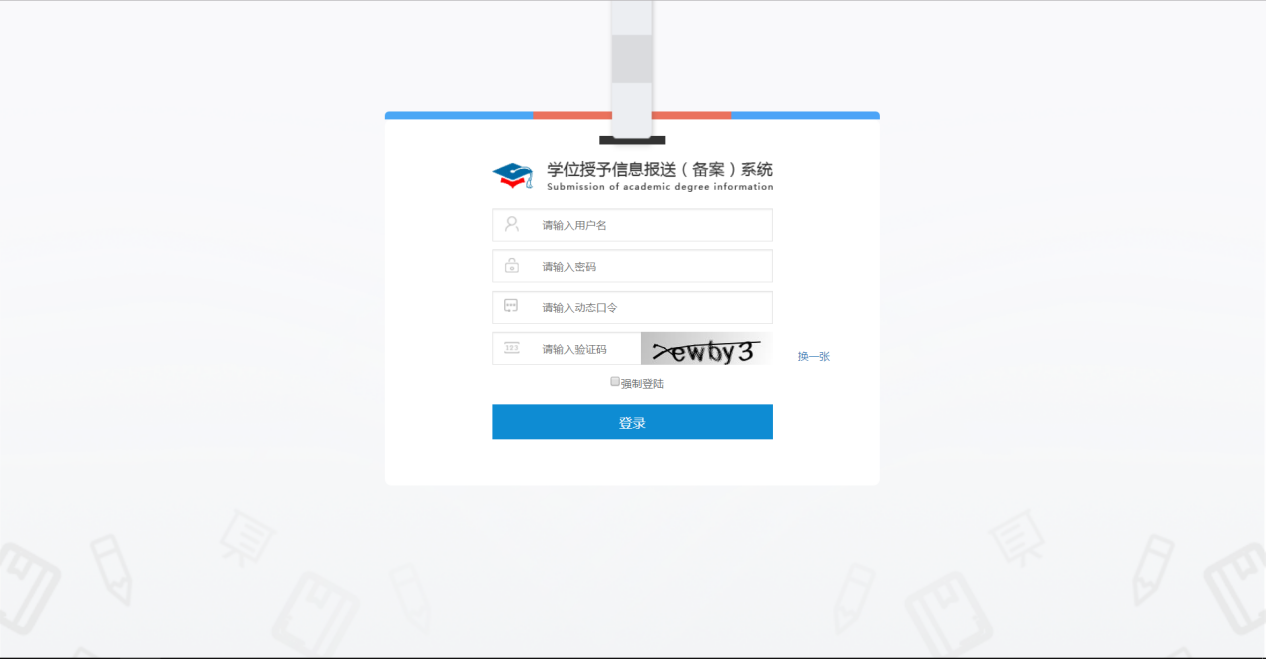                                 图2-1-2-1登陆院系用户后进入首页，会看到如下页面，见图2-1-2-2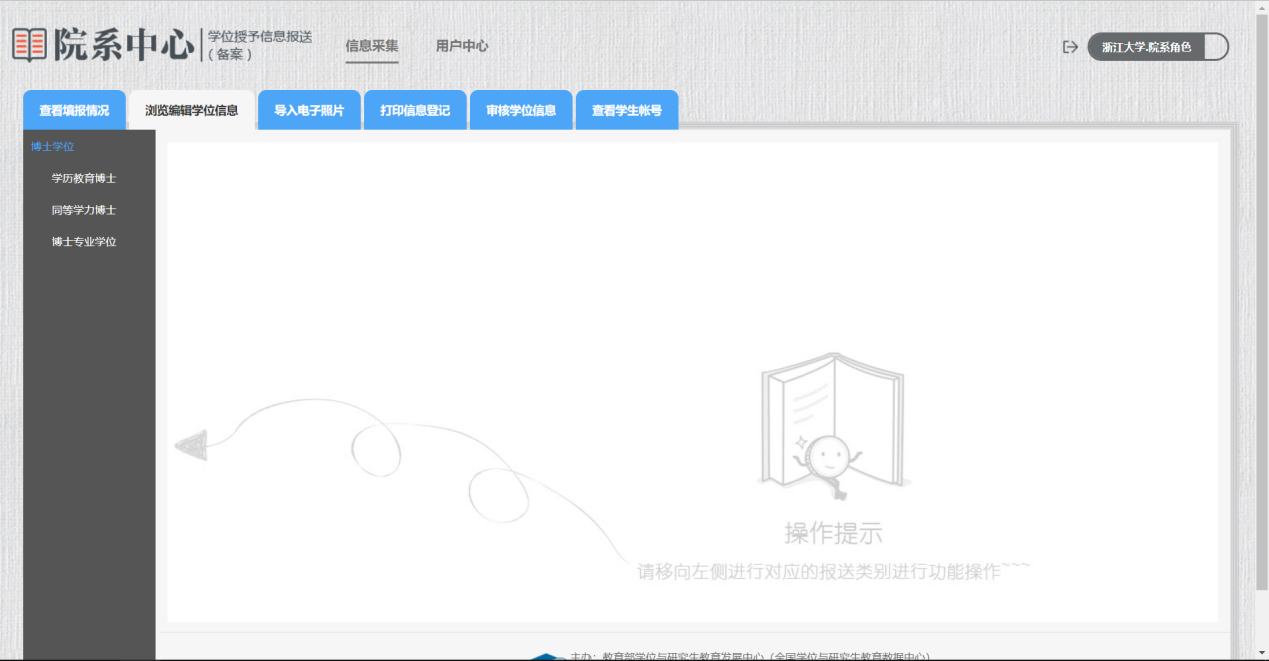                                   图2-1-2-2信息采集功能概述——【查看填报情况】 	对上级导入的报表信息中含有该院系的学生信息进行统计、查询和预览3.1.1 操作说明点击【查看填报情况】，点击该用户的学位类型，见图3-2-1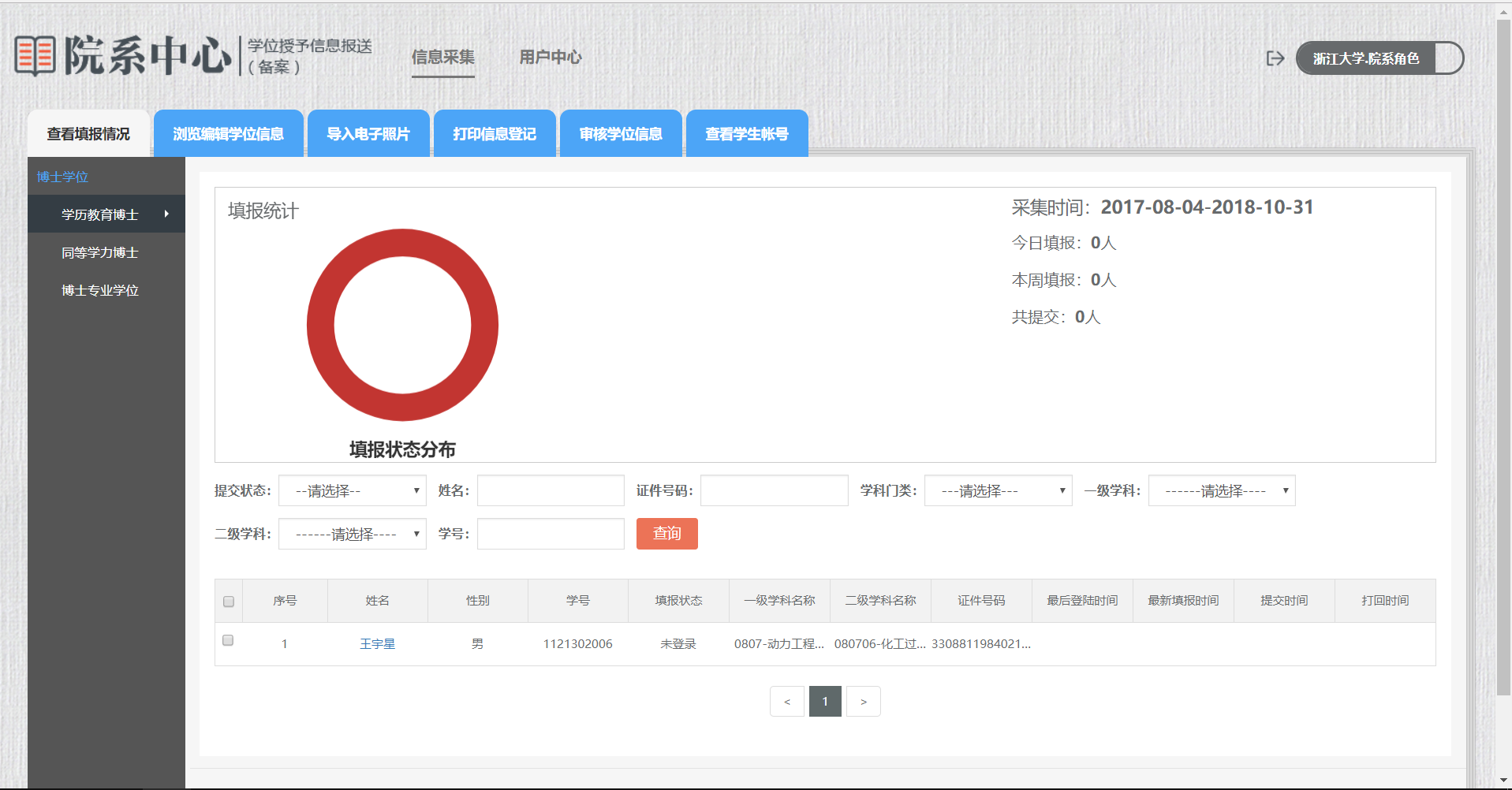                                  图3-1-1对该类信息进行查询和预览，并能直接打印，见图3-1-2，3-1-3 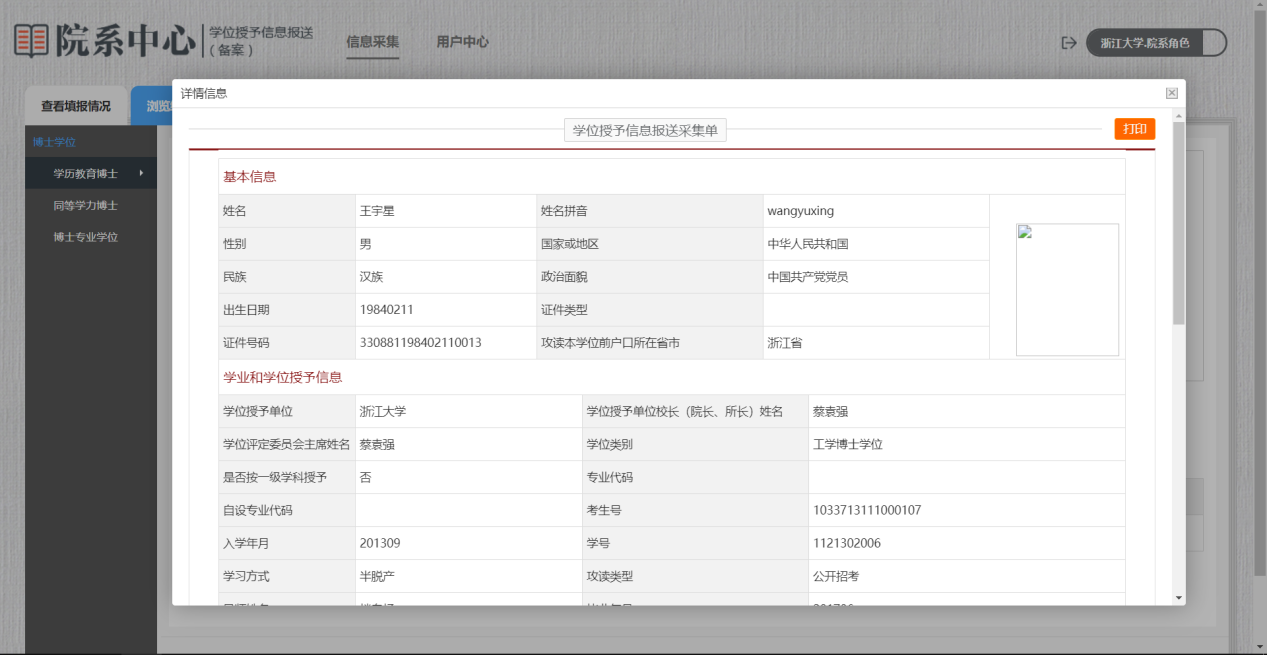                                   图3-1-2    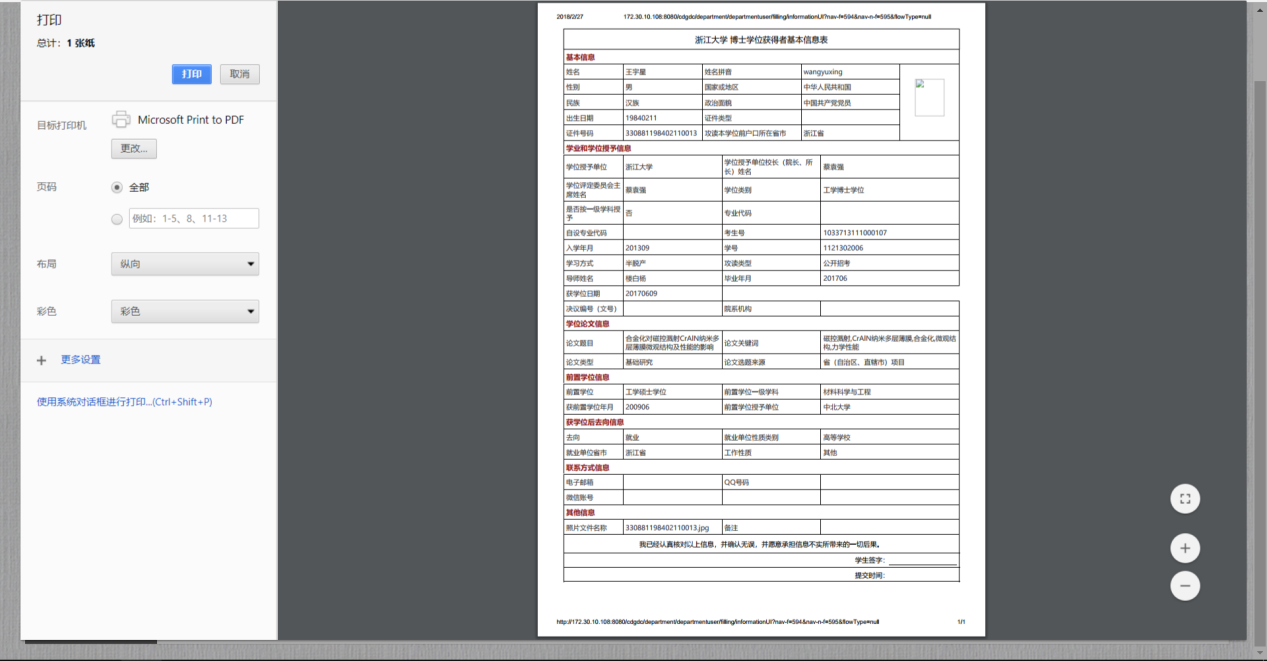                                图3-1-3功能概述——【浏览编辑学位信息】  对填报该院系学生信息的查询、查看和编辑3.2.1操作说明点击查浏览和编辑学位信息，点击该用户的学位类型，见图3-2-1、图3-2-2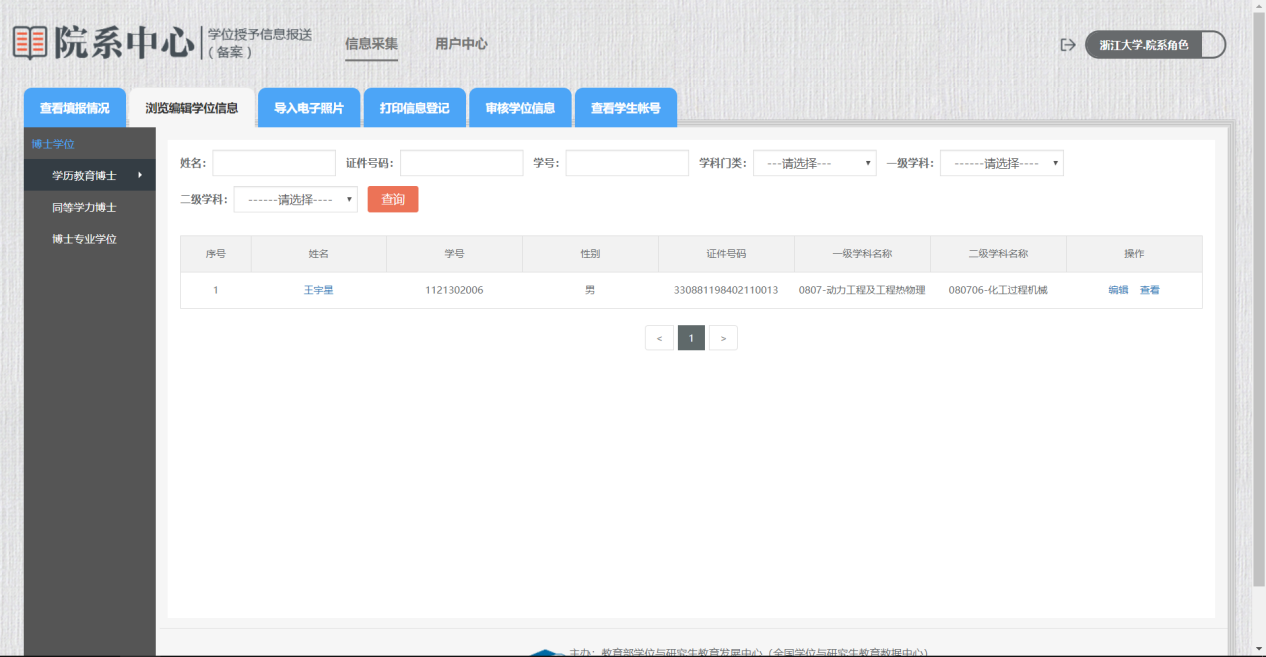                                  图3-2-1点击编辑，能对学生信息进行部分修改，见图3-2-2、3-2-3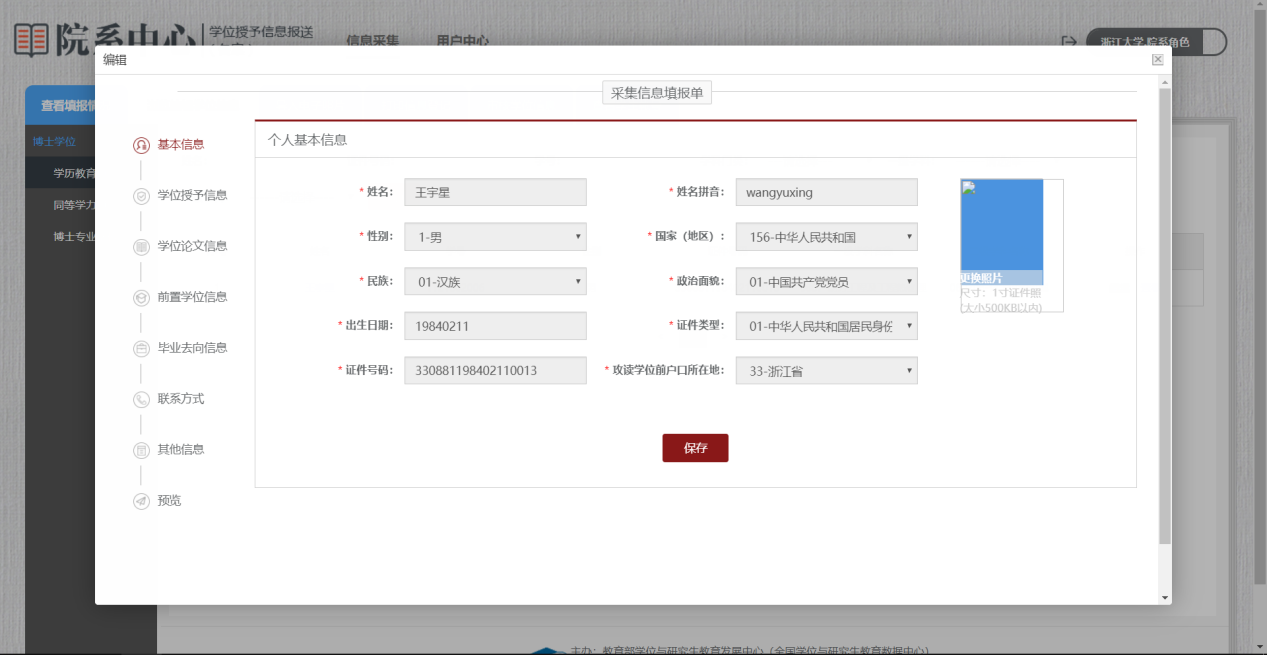 图 3-2-2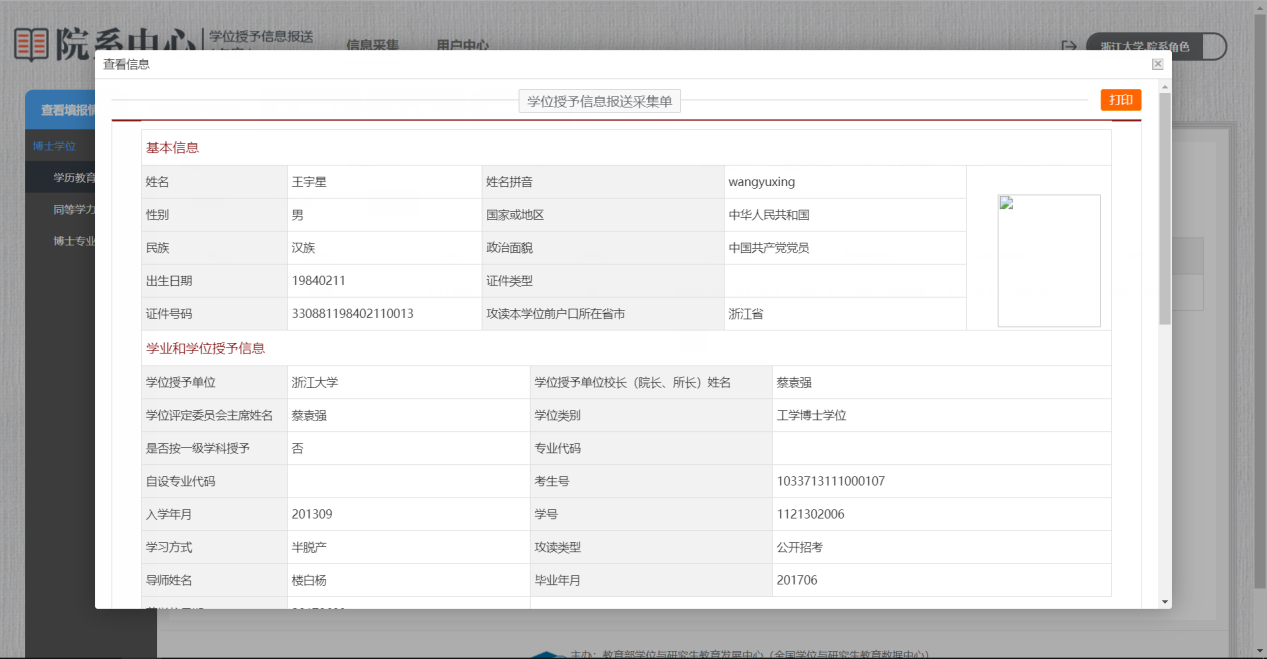                                   图3-2-33.3功能概述——【导入电子照片】功能用于导入填报该院系学生的照片图包，图包必须为zip或rar。3.3.1操作说明点击导入电子照片，点击该用户的学位类型，点击上传照片 见图3-3-1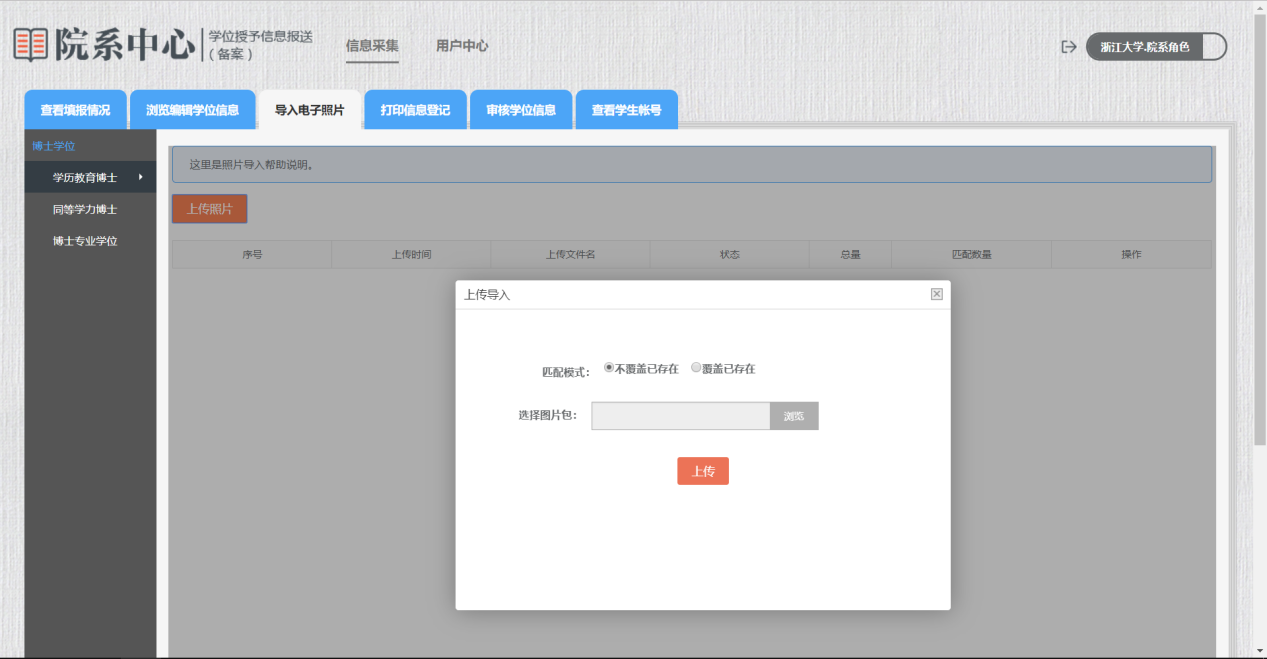 图3-3-13.4功能概述——【打印信息登记】    对填报该院系学生信息的查询、预览和打印3.4.1操作说明点击打印信息登记，点击该用户的学位类型，勾选学生信息，点击打印，见图3-4-1和图3-4-2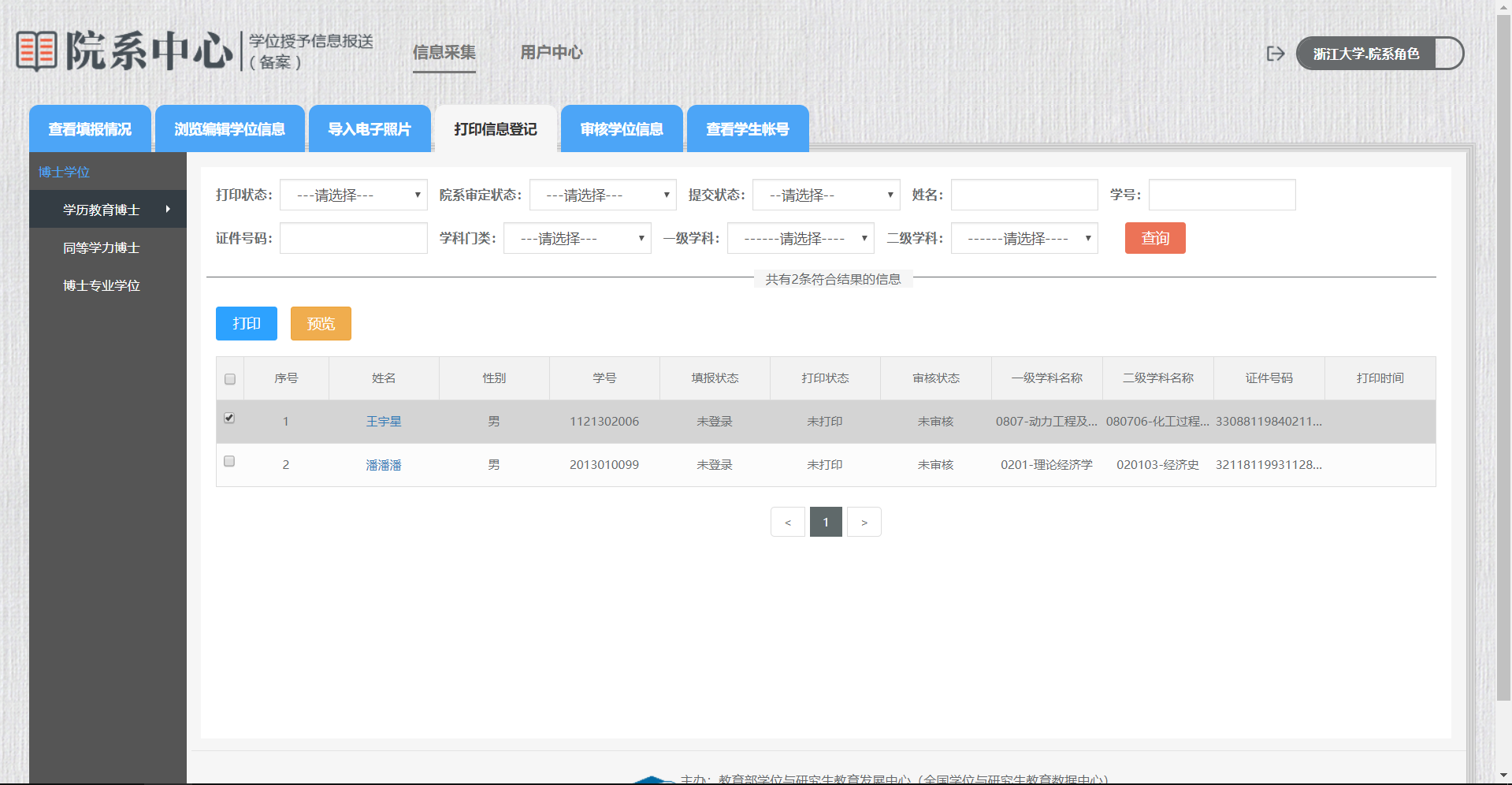 图3-4-1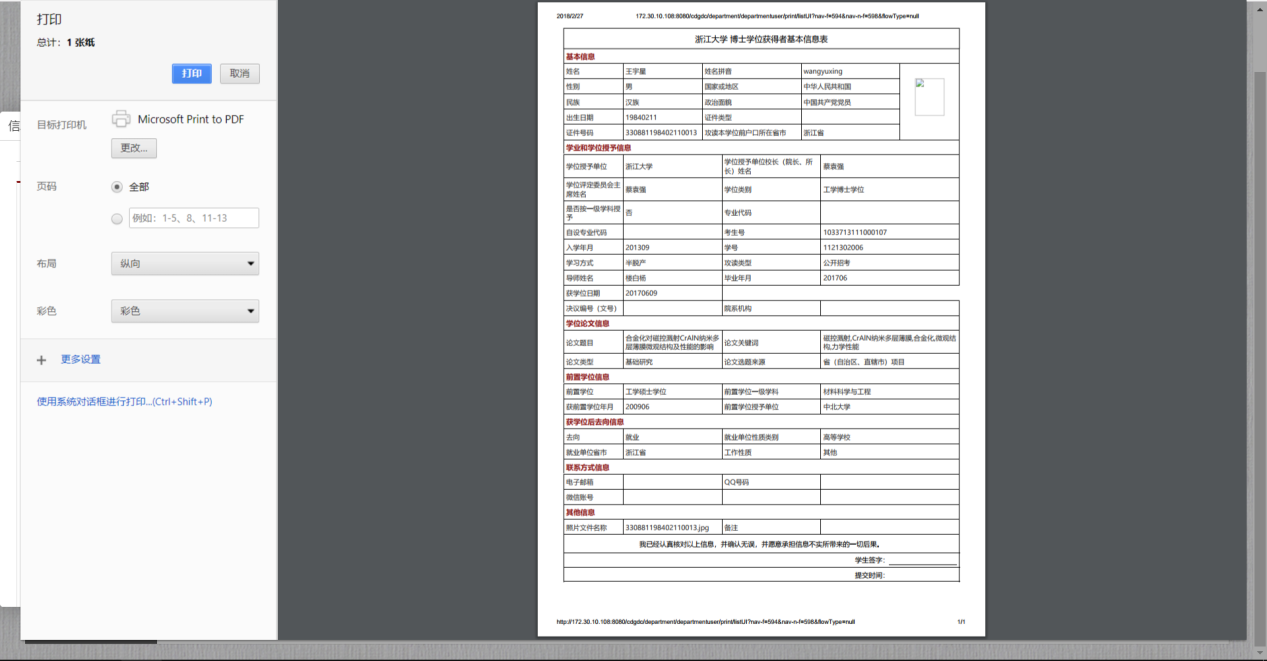 图3-4-23.5功能概述——【审核学位信息】    对填报该院系学生信息的查询、审核和打回3.5.1操作说明点击审核学位信息，点击该用户的学位类型，选中一条学生信息，点击审定，见图3-5-1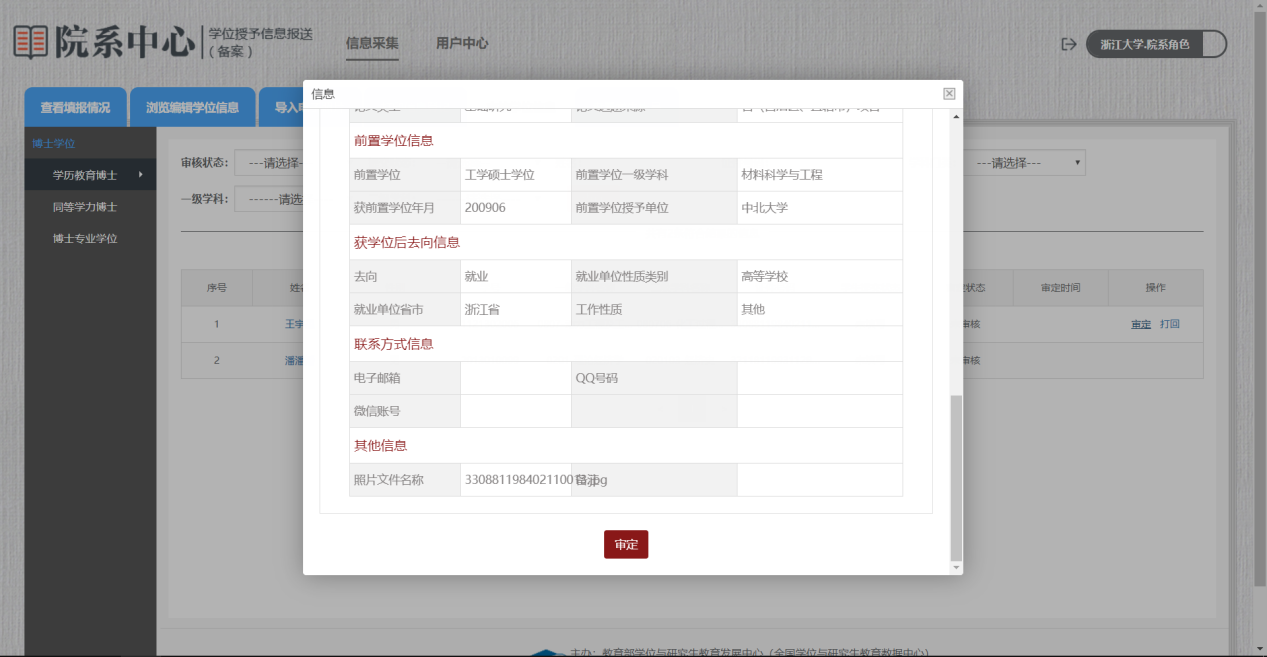 图3-5-1或者点击打回见图3-5-2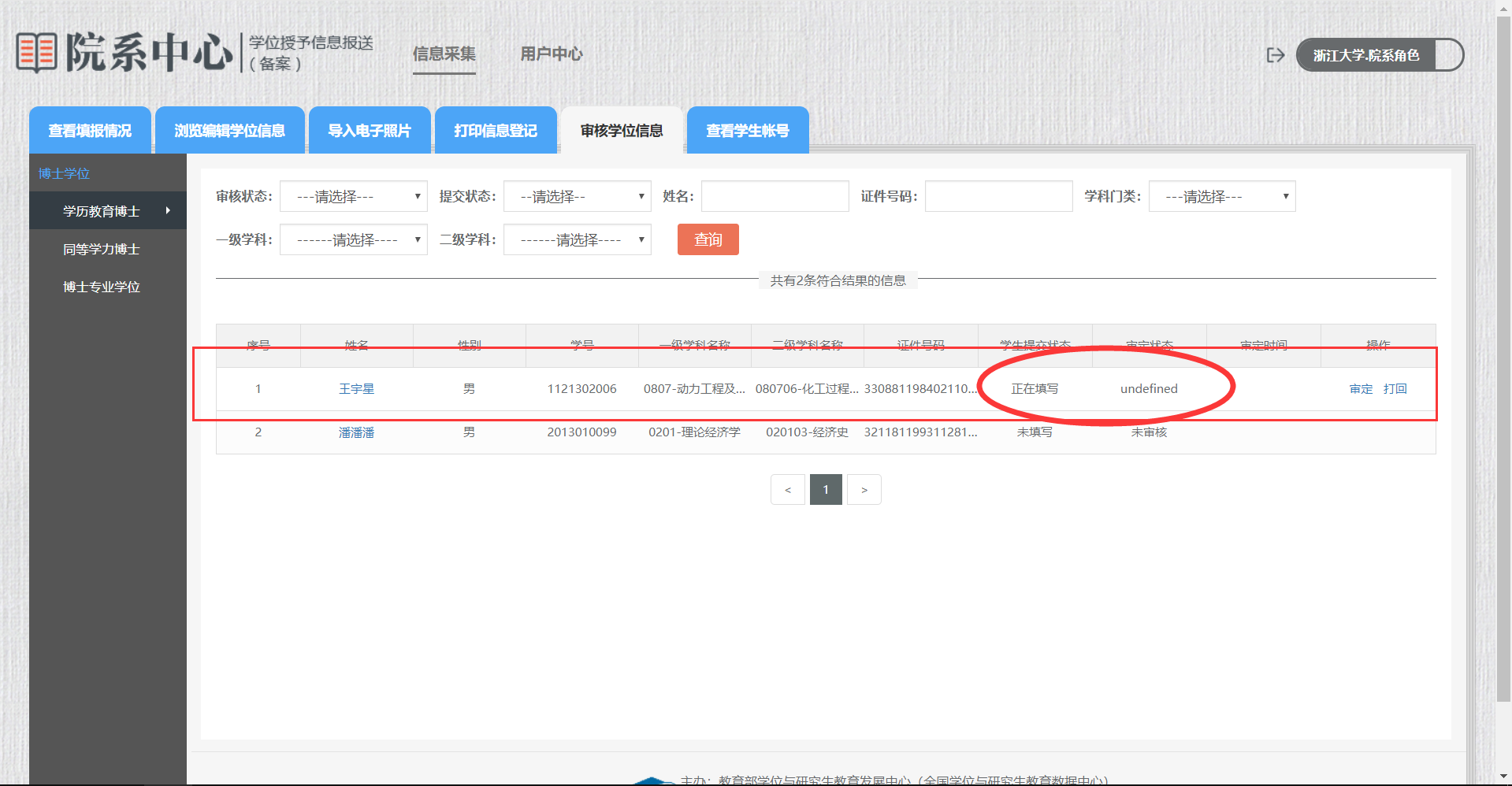 图3-5-23.6功能概述——【查看学生账号】    对填报该院系学生的账号查询和密码管理3.6.1操作说明点击审查看学生账号，点击该用户的学位类型，选中一条学生信息，点击重置密码，见图3-6-1和图3-6-2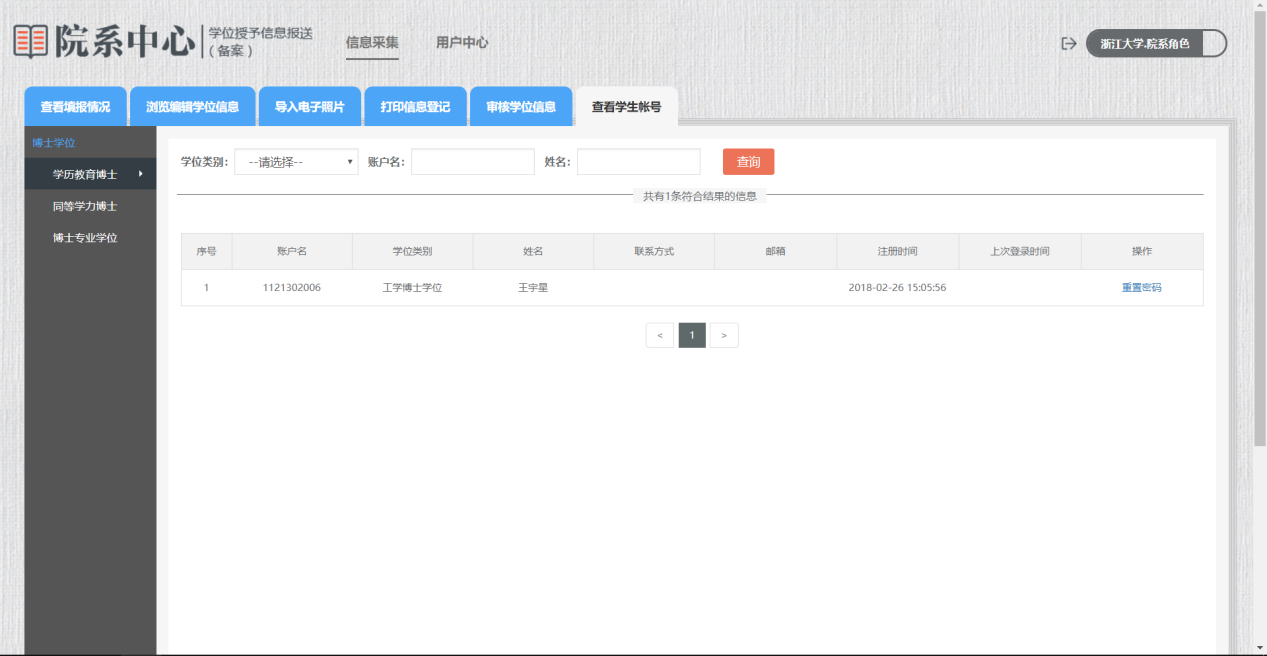 图3-6-1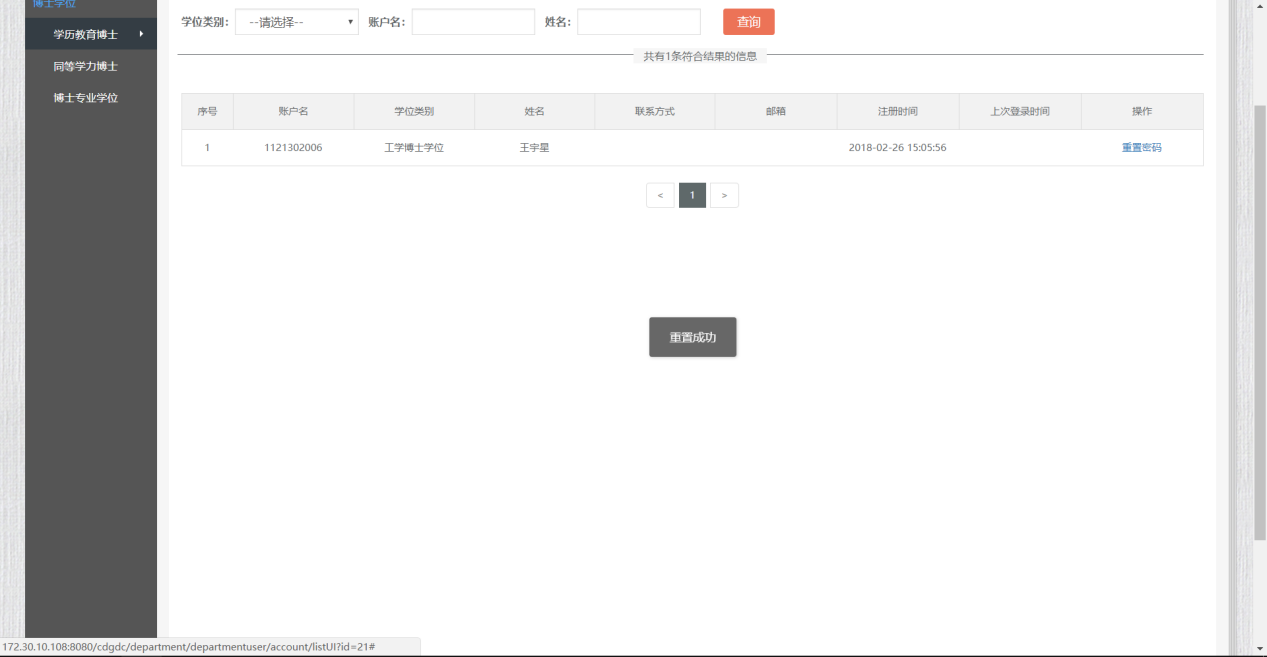 图3-6-2用户中心 功能概述  对该院系用户的个人账户信息查看、补充、修改和保存4.1.1操作说明点击用户中心，进入其页面，可对该用户基础信息进行修改、补充和保存，见图4-1-1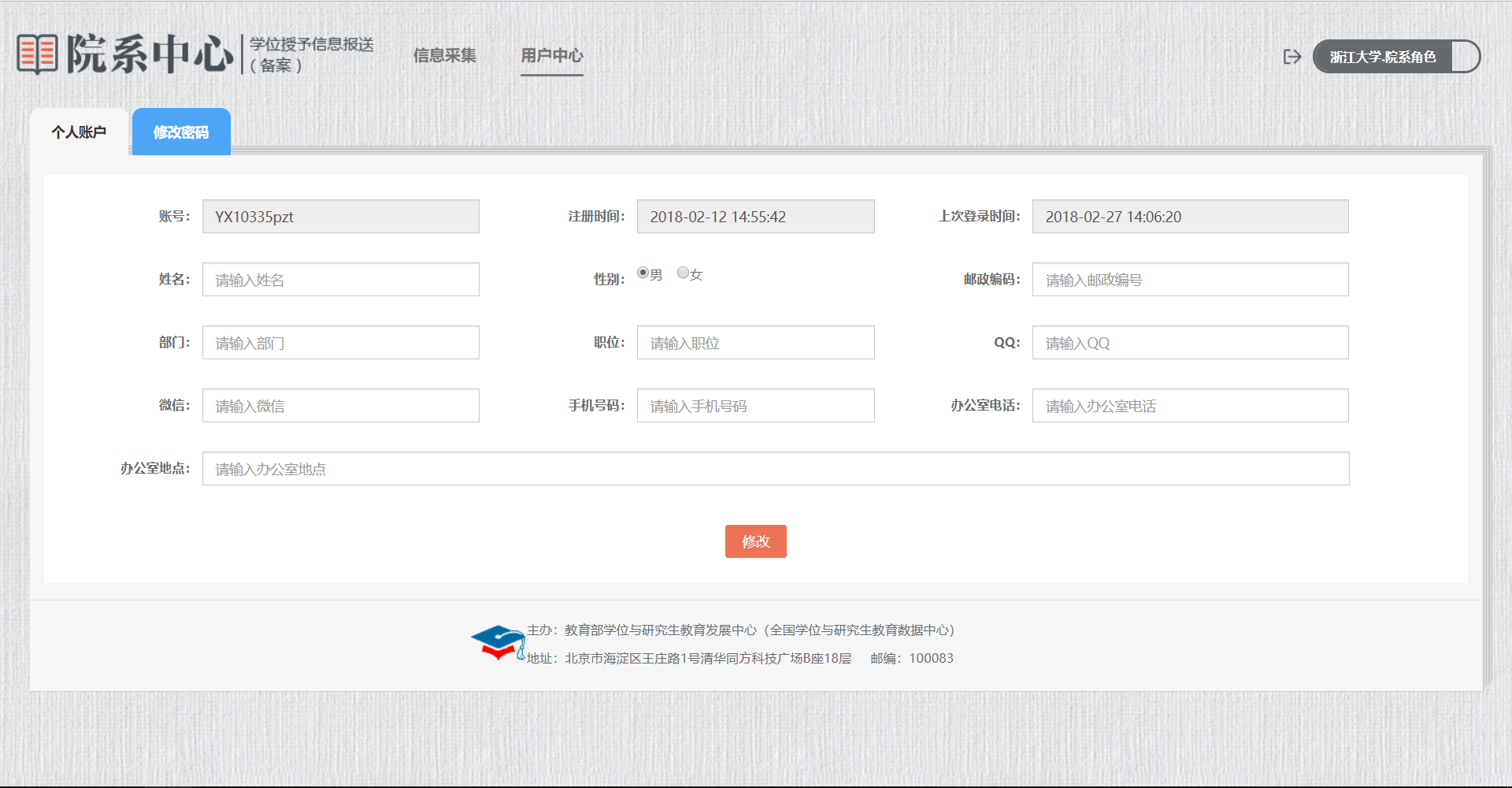                                   图4-1-1也可对该院系用户密码进行修改见图4-1-2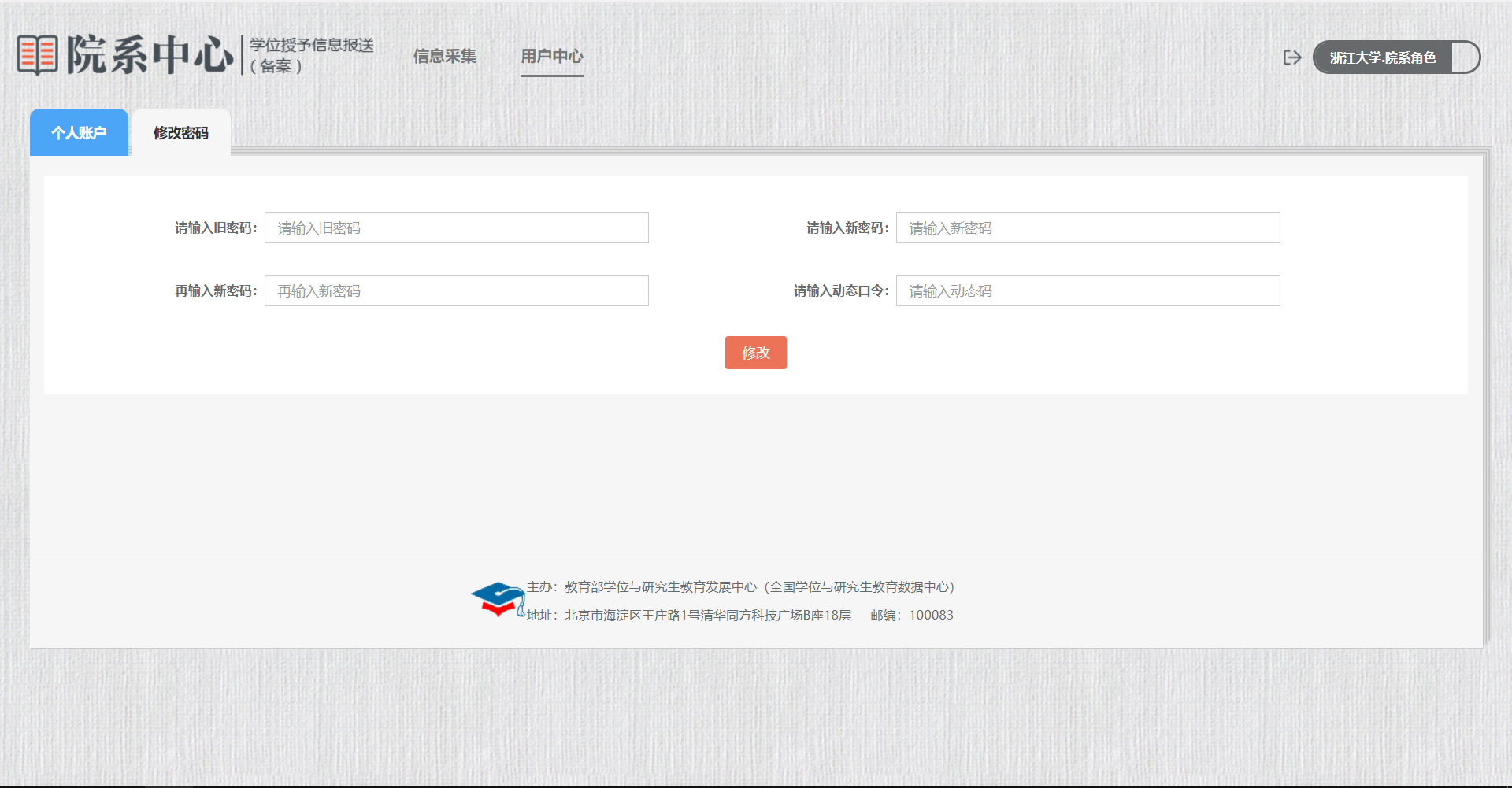 图4-1-2  